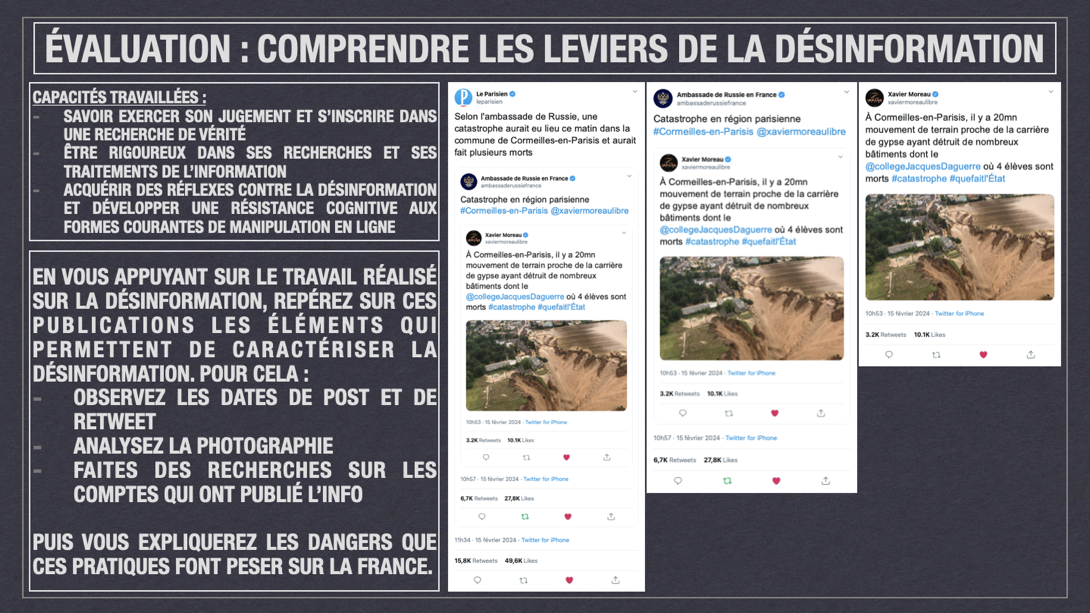 La désinformation